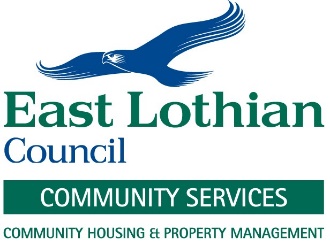 Application for Tenants to take in a LodgerSECTION 1. Your detailsProperty address:		Postcode:Telephone Number:Name of tenant/s:		SECTION 6.  Date that the lodger is to take up accommodationFor Office Use Only Application to take in a lodger	SECTION 2. Your tenancy details:Details of all other persons currently resident in the Council property: SECTION 3. Reasons for applying to take in a lodger.SECTION 4. Details of the proposed lodgerPersonal Details                                       Current Address Details Previous Address Details SECTION 5.  Details of the proposed rent charges & servicesProposed start dateSECTION 7.  DECLARATION   (To be signed by the current tenant(s))I/we request to take in a lodger under the terms of Section 32 and Schedule 5 of the Housing (Scotland) Act 2001.I/we confirm that I/we have provided true information.  I/we am/are aware that deliberately withholding information or giving false information may lead to this application being cancelled.I/we confirm that I/we intend to continue to occupy the tenancy as our only or principle home.I/we confirm that taking in a lodger will not lead to overcrowding within the tenancy - no award of overcrowding points will be given.I/we understand that the lodger will have no legal right to the tenancy in my/our absence and acknowledge that East Lothian Council will take the appropriate steps to the recover vacant possession of the property.  I/we understand that we may be charged for the costs involved.I/we confirm that I/we understand that I/we am/are liable to continue to pay the rent for the property.  I/we will request permission in writing from East Lothian Council before increasing the rental charge.  I/we understand that I/we am/are also responsible for any damage to the property and for any breach of tenancy conditions caused by the lodger.I/we confirm that I/we have not received payment (other than a reasonable rent or deposit) for agreeing to take in a lodger.IMPORTANT Please return this application form to your Community Housing Officer based at your local area housing office.They will contact your proposed lodger to confirm their details and circumstances.  It is important that your Subtenant responds to our letter and provides the information we ask for as soon as possible – any delay may result in a decision on your application being delayed.  We aim to make a decision within 28 days of receipt of all of the information we require.  We will inform you of our decision in writing.  If you are unhappy with the outcome, you have the right of appeal.  We will provide further information on the appeal process in our decision letter. Tenancy checks Rent AccountYes  No  House fileYes  No  UniformYes  No  NotesNotesNotesDecisionDecisionDecisionDecisionDecisionRequest Approved:Yes    No:  Community Housing Officer:Date:Tenant advisedYes  Date: